                 YALOVA ÜNİVERSİTESİ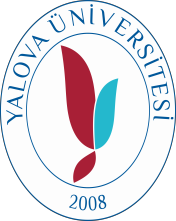 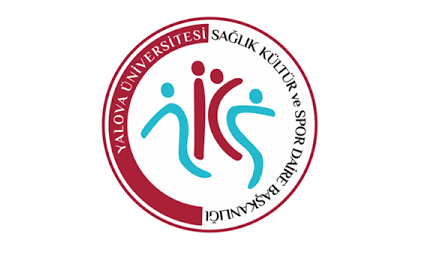       Sağlık, Kültür ve Spor Daire Başkanlığı                                             Öğrenci Toplulukları Etkinlik Düzenleme ve Talep Formu                                                    
Tarih: .…/…./202…Topluluk Adı:Topluluk Adı:Topluluk Adı:Topluluk Adı:Topluluk Adı:Topluluk Adı:Topluluk Adı:Topluluk Adı:Etkinlikten Sorumlu Kişi:Telefon:	E-Posta:Etkinlikten Sorumlu Kişi:Telefon:	E-Posta:Etkinlikten Sorumlu Kişi:Telefon:	E-Posta:Etkinlikten Sorumlu Kişi:Telefon:	E-Posta:Etkinlikten Sorumlu Kişi:Telefon:	E-Posta:Etkinlikten Sorumlu Kişi:Telefon:	E-Posta:Etkinlikten Sorumlu Kişi:Telefon:	E-Posta:Etkinlikten Sorumlu Kişi:Telefon:	E-Posta:Etkinliğin Türü: □ Söyleşi   □ Konser □ Sergi	□Tiyatro  □Prova	□ Diğer( 	)Etkinliğin Açık Adı ve Ayrıntısı:Etkinliğin Öğrenciye Kazanımı:Konuk: □Var □Yok Konuk Ücret Talebi: □Var □Yok, □ Yol □ Yevmiye □ KonaklamaKonuğunAdı ve Soyadı:  Mesleği	:Çalıştığı Kurum / Şirket:Konuşma Başlığı	:Uyarı ! Ücret talebinin karşılanabilmesi için, “Konuk Iban Dilekçesi” doldurulmalı ve çıktı alınıp imzalanarak talep formu ile birlikte teslimedilmelidir. Dilekçe SKS Daire Başkanlığı internet sayfasında “Görevlendirme Formları” başlığından indirilebilir.Etkinliğin Türü: □ Söyleşi   □ Konser □ Sergi	□Tiyatro  □Prova	□ Diğer( 	)Etkinliğin Açık Adı ve Ayrıntısı:Etkinliğin Öğrenciye Kazanımı:Konuk: □Var □Yok Konuk Ücret Talebi: □Var □Yok, □ Yol □ Yevmiye □ KonaklamaKonuğunAdı ve Soyadı:  Mesleği	:Çalıştığı Kurum / Şirket:Konuşma Başlığı	:Uyarı ! Ücret talebinin karşılanabilmesi için, “Konuk Iban Dilekçesi” doldurulmalı ve çıktı alınıp imzalanarak talep formu ile birlikte teslimedilmelidir. Dilekçe SKS Daire Başkanlığı internet sayfasında “Görevlendirme Formları” başlığından indirilebilir.Etkinliğin Türü: □ Söyleşi   □ Konser □ Sergi	□Tiyatro  □Prova	□ Diğer( 	)Etkinliğin Açık Adı ve Ayrıntısı:Etkinliğin Öğrenciye Kazanımı:Konuk: □Var □Yok Konuk Ücret Talebi: □Var □Yok, □ Yol □ Yevmiye □ KonaklamaKonuğunAdı ve Soyadı:  Mesleği	:Çalıştığı Kurum / Şirket:Konuşma Başlığı	:Uyarı ! Ücret talebinin karşılanabilmesi için, “Konuk Iban Dilekçesi” doldurulmalı ve çıktı alınıp imzalanarak talep formu ile birlikte teslimedilmelidir. Dilekçe SKS Daire Başkanlığı internet sayfasında “Görevlendirme Formları” başlığından indirilebilir.Etkinliğin Türü: □ Söyleşi   □ Konser □ Sergi	□Tiyatro  □Prova	□ Diğer( 	)Etkinliğin Açık Adı ve Ayrıntısı:Etkinliğin Öğrenciye Kazanımı:Konuk: □Var □Yok Konuk Ücret Talebi: □Var □Yok, □ Yol □ Yevmiye □ KonaklamaKonuğunAdı ve Soyadı:  Mesleği	:Çalıştığı Kurum / Şirket:Konuşma Başlığı	:Uyarı ! Ücret talebinin karşılanabilmesi için, “Konuk Iban Dilekçesi” doldurulmalı ve çıktı alınıp imzalanarak talep formu ile birlikte teslimedilmelidir. Dilekçe SKS Daire Başkanlığı internet sayfasında “Görevlendirme Formları” başlığından indirilebilir.Etkinliğin Türü: □ Söyleşi   □ Konser □ Sergi	□Tiyatro  □Prova	□ Diğer( 	)Etkinliğin Açık Adı ve Ayrıntısı:Etkinliğin Öğrenciye Kazanımı:Konuk: □Var □Yok Konuk Ücret Talebi: □Var □Yok, □ Yol □ Yevmiye □ KonaklamaKonuğunAdı ve Soyadı:  Mesleği	:Çalıştığı Kurum / Şirket:Konuşma Başlığı	:Uyarı ! Ücret talebinin karşılanabilmesi için, “Konuk Iban Dilekçesi” doldurulmalı ve çıktı alınıp imzalanarak talep formu ile birlikte teslimedilmelidir. Dilekçe SKS Daire Başkanlığı internet sayfasında “Görevlendirme Formları” başlığından indirilebilir.Etkinliğin Türü: □ Söyleşi   □ Konser □ Sergi	□Tiyatro  □Prova	□ Diğer( 	)Etkinliğin Açık Adı ve Ayrıntısı:Etkinliğin Öğrenciye Kazanımı:Konuk: □Var □Yok Konuk Ücret Talebi: □Var □Yok, □ Yol □ Yevmiye □ KonaklamaKonuğunAdı ve Soyadı:  Mesleği	:Çalıştığı Kurum / Şirket:Konuşma Başlığı	:Uyarı ! Ücret talebinin karşılanabilmesi için, “Konuk Iban Dilekçesi” doldurulmalı ve çıktı alınıp imzalanarak talep formu ile birlikte teslimedilmelidir. Dilekçe SKS Daire Başkanlığı internet sayfasında “Görevlendirme Formları” başlığından indirilebilir.Etkinliğin Türü: □ Söyleşi   □ Konser □ Sergi	□Tiyatro  □Prova	□ Diğer( 	)Etkinliğin Açık Adı ve Ayrıntısı:Etkinliğin Öğrenciye Kazanımı:Konuk: □Var □Yok Konuk Ücret Talebi: □Var □Yok, □ Yol □ Yevmiye □ KonaklamaKonuğunAdı ve Soyadı:  Mesleği	:Çalıştığı Kurum / Şirket:Konuşma Başlığı	:Uyarı ! Ücret talebinin karşılanabilmesi için, “Konuk Iban Dilekçesi” doldurulmalı ve çıktı alınıp imzalanarak talep formu ile birlikte teslimedilmelidir. Dilekçe SKS Daire Başkanlığı internet sayfasında “Görevlendirme Formları” başlığından indirilebilir.Etkinliğin Türü: □ Söyleşi   □ Konser □ Sergi	□Tiyatro  □Prova	□ Diğer( 	)Etkinliğin Açık Adı ve Ayrıntısı:Etkinliğin Öğrenciye Kazanımı:Konuk: □Var □Yok Konuk Ücret Talebi: □Var □Yok, □ Yol □ Yevmiye □ KonaklamaKonuğunAdı ve Soyadı:  Mesleği	:Çalıştığı Kurum / Şirket:Konuşma Başlığı	:Uyarı ! Ücret talebinin karşılanabilmesi için, “Konuk Iban Dilekçesi” doldurulmalı ve çıktı alınıp imzalanarak talep formu ile birlikte teslimedilmelidir. Dilekçe SKS Daire Başkanlığı internet sayfasında “Görevlendirme Formları” başlığından indirilebilir.Etkinlik DetaylarıEtkinlik DetaylarıEtkinlik DetaylarıEtkinlik DetaylarıEtkinlik DetaylarıEtkinlik DetaylarıEtkinlik DetaylarıEtkinlik DetaylarıEtkinlik YeriBaşlama TarihiBaşlama TarihiBaşlama SaatiBaşlama SaatiBitiş TarihiBitiş TarihiBitiş SaatiEtkinlikle İlgili Talepler: (Talepler ile ilgili detaylar açıkça belirtilmelidir.)Etkinlikle İlgili Talepler: (Talepler ile ilgili detaylar açıkça belirtilmelidir.)Etkinlikle İlgili Talepler: (Talepler ile ilgili detaylar açıkça belirtilmelidir.)Etkinlikle İlgili Talepler: (Talepler ile ilgili detaylar açıkça belirtilmelidir.)Etkinlikle İlgili Talepler: (Talepler ile ilgili detaylar açıkça belirtilmelidir.)Etkinlikle İlgili Talepler: (Talepler ile ilgili detaylar açıkça belirtilmelidir.)Etkinlikle İlgili Talepler: (Talepler ile ilgili detaylar açıkça belirtilmelidir.)Etkinlikle İlgili Talepler: (Talepler ile ilgili detaylar açıkça belirtilmelidir.)İmza ve Onaylarİmza ve Onaylarİmza ve Onaylarİmza ve Onaylarİmza ve Onaylarİmza ve Onaylarİmza ve Onaylarİmza ve OnaylarTopluluk BaşkanıTopluluk BaşkanıTopluluk DanışmanıTopluluk DanışmanıTopluluk DanışmanıTopluluk Danışmanı                 Mehmet PURTUL              KÜLTÜR HİZ.ŞB.MÜDÜRÜ                 Mehmet PURTUL              KÜLTÜR HİZ.ŞB.MÜDÜRÜYalçın TOKAY    Daire Başkanı Yalçın TOKAY    Daire Başkanı Yalçın TOKAY    Daire Başkanı Yalçın TOKAY    Daire Başkanı                     Prof.Dr. Vefik ARICA                  Rektör Yardımcısı                    Prof.Dr. Vefik ARICA                  Rektör Yardımcısı                    Prof.Dr. Vefik ARICA                  Rektör Yardımcısı                    Prof.Dr. Vefik ARICA                  Rektör Yardımcısı